Материал подготовила учитель начальных классов Пономарева П.В.  Методические рекомендациидля учителей и родителей детей с ОВЗПриемы и методы обучения математикеДанное наглядное пособие поможет учителю воспитать в учащихся интерес к изучаемому материалу, разнообразить приёмы и методы обучения математике. Использование пособия будет способствовать формированию у младших школьников способностей к сравнению и фиксированию одинаковых и различных предметов; тренировать мыслительные операции, речь, творческие способности, способность к самостоятельному выполнению заданий. Учитель может использовать наглядное пособие на уроках математики в качестве раздаточного дидактического материала для формирования представлений о числах, о способе из записи, а так же закрепить знания о конкретных действиях сложения и вычитания. Работу с цифрами учитель может организовывать как на уроке, так и дома. Данное методическое пособие позволит родителям повысить интерес детей к изучению математики, будет способствовать развитию логического мышления, пространственных представлений и воображения.Систематическое выполнение заданий, представленных в данном пособии, закрепит учебные умения и навыки по изучаемым темам курса математики, доведёт до автоматизма умение решать числовые выражения, равенства и неравенства.Основное усилие родителей должно быть направлено на то, чтобы воспитать у школьника потребность испытывать интерес к самому процессу познания, к преодолению трудностей, к самостоятельному поиску решений. Важно воспитать и привить интерес к математике. В процессе работы дети научатся делать самостоятельные выводы, преодолевать трудности и добиваться успеха.Пособие может быть использовано для дополнительной работы родителей с младшими школьниками дома, в качестве индивидуальных заданий.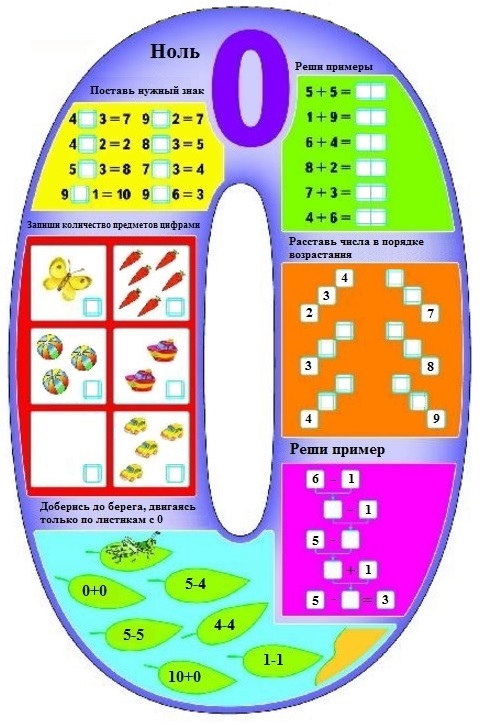 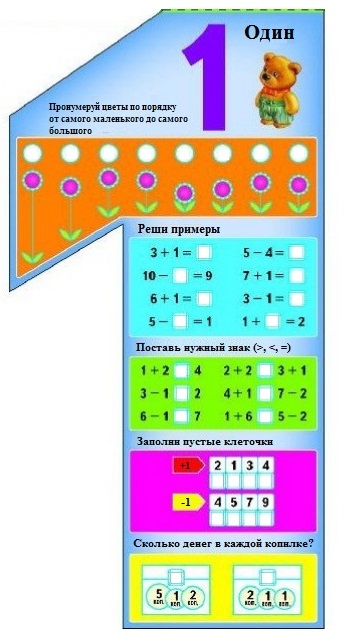 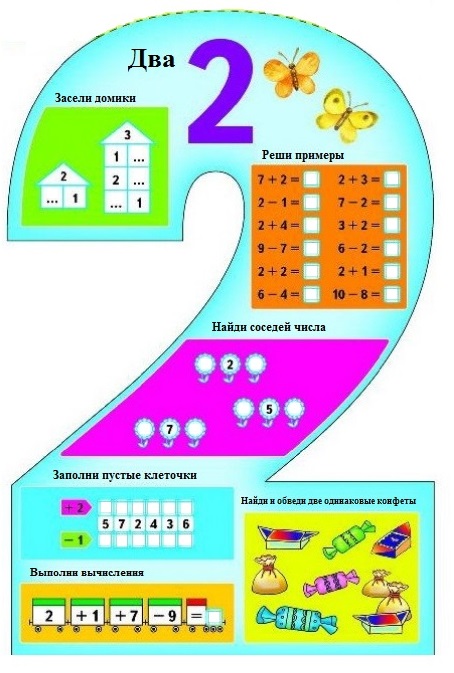 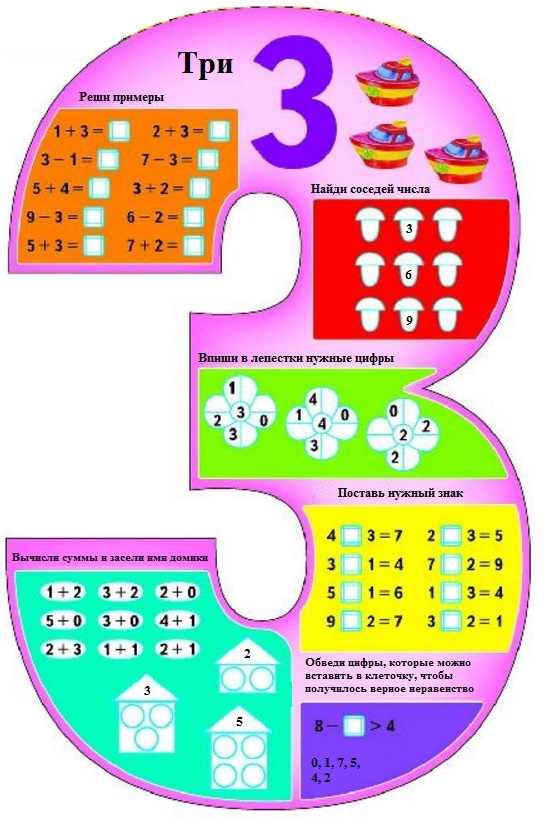 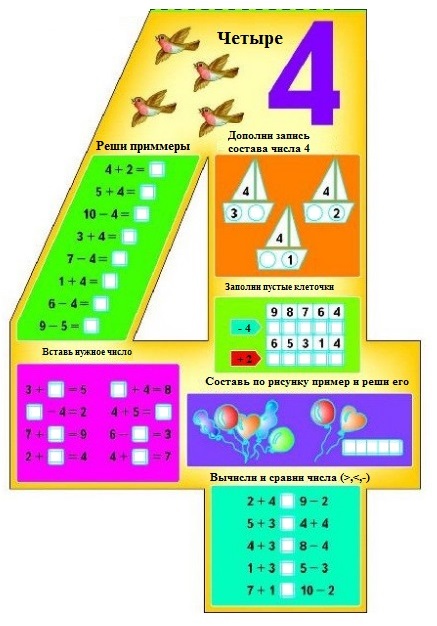 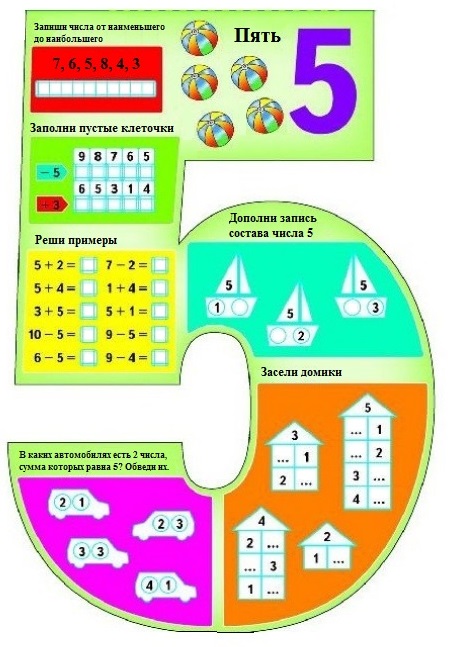 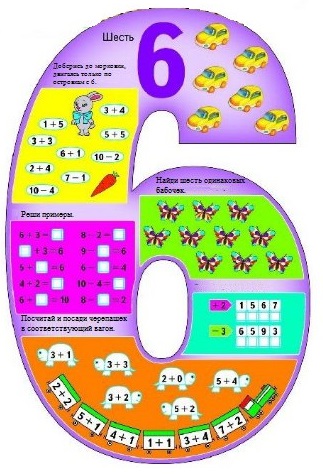 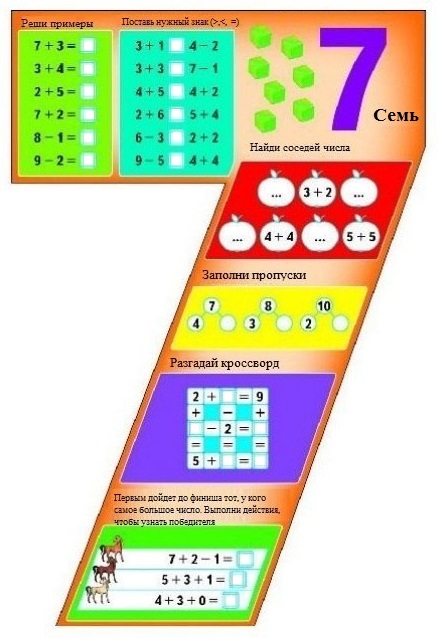 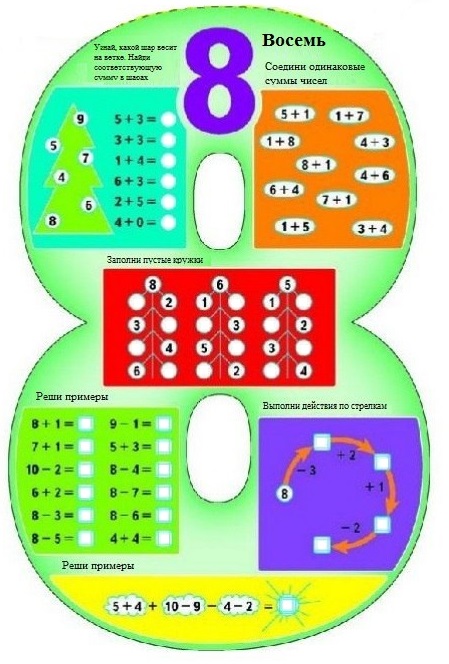 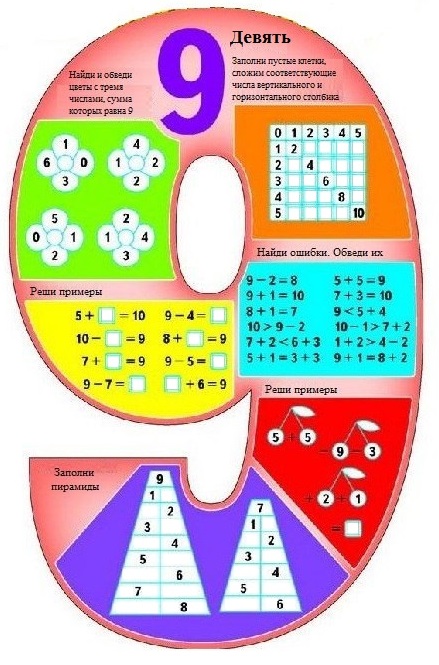 